Publicado en Barcelona el 22/09/2022 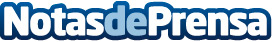 Llega al mercado Lemonline, la inmobiliaria online sin comisiones con la que vender un piso rápido¿Pagar hasta 15.000 euros para enseñar un piso? Con Lemonline inmobiliaria se puede vender un piso sin comisiones y con el asesoramiento de expertos inmobiliarios para tener la seguridad de hacer las cosas bien y conseguir una venta rápida y beneficiosaDatos de contacto:Daniel Pérez630121587Nota de prensa publicada en: https://www.notasdeprensa.es/llega-al-mercado-lemonline-la-inmobiliaria Categorias: Inmobiliaria Sociedad Cataluña E-Commerce http://www.notasdeprensa.es